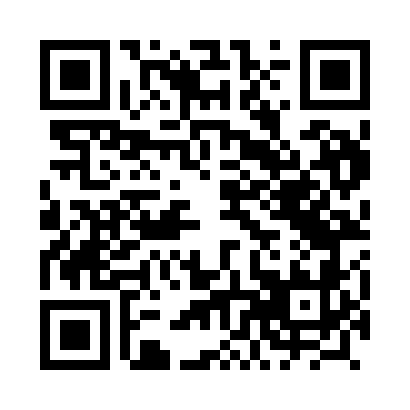 Prayer times for Rozmierz, PolandWed 1 May 2024 - Fri 31 May 2024High Latitude Method: Angle Based RulePrayer Calculation Method: Muslim World LeagueAsar Calculation Method: HanafiPrayer times provided by https://www.salahtimes.comDateDayFajrSunriseDhuhrAsrMaghribIsha1Wed2:585:2112:445:508:0810:212Thu2:555:1912:445:518:1010:243Fri2:515:1812:445:528:1110:274Sat2:485:1612:445:538:1310:305Sun2:455:1412:445:548:1410:336Mon2:415:1212:445:558:1610:367Tue2:385:1112:445:568:1710:398Wed2:345:0912:445:578:1910:429Thu2:315:0712:435:588:2010:4510Fri2:295:0612:435:598:2210:4811Sat2:285:0412:436:008:2310:5112Sun2:275:0312:436:008:2510:5213Mon2:275:0112:436:018:2610:5214Tue2:265:0012:436:028:2810:5315Wed2:264:5812:436:038:2910:5316Thu2:254:5712:436:048:3110:5417Fri2:254:5612:436:058:3210:5518Sat2:244:5412:446:058:3310:5519Sun2:244:5312:446:068:3510:5620Mon2:234:5212:446:078:3610:5721Tue2:234:5112:446:088:3710:5722Wed2:224:4912:446:098:3910:5823Thu2:224:4812:446:098:4010:5824Fri2:214:4712:446:108:4110:5925Sat2:214:4612:446:118:4311:0026Sun2:214:4512:446:128:4411:0027Mon2:204:4412:446:128:4511:0128Tue2:204:4312:446:138:4611:0129Wed2:204:4212:456:148:4711:0230Thu2:204:4112:456:148:4811:0231Fri2:194:4112:456:158:4911:03